Please list chronologically, starting with current or last employerReturn form to chapmanpool@gmail.comOr mail to: Chapman Swim Club 2015 Pettus Drive Huntsville, AL 35811Chapman Pool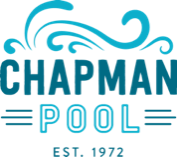 Office Staff Application FormOffice Staff Duties: Main Duties: Ensure the smooth operation of the Chapman Pool Office and Concessions stand Secondary Duties:  Monitor/assist lifeguards as needed, monitor weather and follow Pool Policy regarding closing, handle issues with members or guests with discretion, handling check-in of members/guests, sell snacks/concessionsSection 1   Personal detailsTitle:Name:Address:                                                                                Zip:                                                                                      Zip:                                                                                      Zip:                                                                                      Zip:      Home Telephone No:Home Telephone No:Cell Telephone No: E-mail address: Are you available to work anytime?Are you available to work anytime?Are you available to work anytime?Are you available to work anytime?Are you available to work anytime?Yes NoIf no, what are your restrictions? (M-F, Weekends, and times available)If no, what are your restrictions? (M-F, Weekends, and times available)If no, what are your restrictions? (M-F, Weekends, and times available)If no, what are your restrictions? (M-F, Weekends, and times available)Are you able to work the entire season (Memorial Day Weekend to Labor Day)?Are you able to work the entire season (Memorial Day Weekend to Labor Day)?Are you able to work the entire season (Memorial Day Weekend to Labor Day)?Are you able to work the entire season (Memorial Day Weekend to Labor Day)?If no, when is the last day you are able to work?If no, when is the last day you are able to work?If no, when is the last day you are able to work?If no, when is the last day you are able to work?If no, when is the last day you are able to work?YesNoAre you at least 16 years old and if under age 18 do you have your parents’ permission to work?YesNoDo you hold a driver’s license? YesNoSection 2   Education Date FromDate ToName of SchoolHigh School/CollegeSection 3   Employment RecordName and Address of EmployerDate From: Date To:Job Title/Job Function/ Responsibilities:Salary/Hrly - Reason for LeavingSection 4   References - Please provide two references.Reference 1Reference 2Name:Name:Their Position (job title):Their Position  (job title):Work Relationship:Work Relationship:Telephone No:Telephone No:E-mail:E-mail:Section 5   Zero-Tolerance Drug and Alcohol PolicySection 5   Zero-Tolerance Drug and Alcohol PolicySection 5   Zero-Tolerance Drug and Alcohol PolicySection 5   Zero-Tolerance Drug and Alcohol PolicySection 5   Zero-Tolerance Drug and Alcohol PolicySection 5   Zero-Tolerance Drug and Alcohol PolicyThe Chapman Swim Club maintains a drug & alcohol free workplace.  The use of controlled substances or alcohol is inconsistent with the behavior expected of employees and subjects fellow employees, Club members, and visitors to our Club to unacceptable safety risks.You must not report for duty or perform work while in our sole discretion you are under the influence of or impaired by any controlled substance, alcoholic beverage, or other intoxicant, including synthetic versions of illegal drugs.  You are under the influence if you are affected by a controlled/synthetic substance or alcoholic beverage to any perceptible degree in our sole discretion, or if any trace of a controlled/synthetic substance or alcoholic beverage is present in your system.  If the employee comes to work under the influence of drugs or alcohol or uses drugs or alcohol during work time, the employee will be disciplined in accordance to the policy up to and including immediate termination.The following rules regarding alcohol and controlled substances, including illegal/synthetic drugs in the workplace have been established.1.       The manufacture, distribution, dispensing, possession, sale, purchase, or use of a controlled substance on company property is prohibited.2.       Being under the influence of or impaired by alcohol or a controlled substance including illegal/synthetic drugs on company property or while engaged in Company business is prohibited.3.       The unauthorized use or possession of prescription drugs or over-the-counter drugs on company property is prohibited.4.       Employees who violate this Policy are subject to appropriate disciplinary action including immediate termination.5.       The Policy applies to all employees of the company regardless of rank or position and includes temporary and part-time employees.Testing can occur in the following instances:1.  Pre-employment process2.  Random Testing3.  Reasonable suspicion of policy violation4.  Injury involving employee(s) causing or contributing to the injury5.  On-the-job accidentThe Chapman Swim Club maintains a drug & alcohol free workplace.  The use of controlled substances or alcohol is inconsistent with the behavior expected of employees and subjects fellow employees, Club members, and visitors to our Club to unacceptable safety risks.You must not report for duty or perform work while in our sole discretion you are under the influence of or impaired by any controlled substance, alcoholic beverage, or other intoxicant, including synthetic versions of illegal drugs.  You are under the influence if you are affected by a controlled/synthetic substance or alcoholic beverage to any perceptible degree in our sole discretion, or if any trace of a controlled/synthetic substance or alcoholic beverage is present in your system.  If the employee comes to work under the influence of drugs or alcohol or uses drugs or alcohol during work time, the employee will be disciplined in accordance to the policy up to and including immediate termination.The following rules regarding alcohol and controlled substances, including illegal/synthetic drugs in the workplace have been established.1.       The manufacture, distribution, dispensing, possession, sale, purchase, or use of a controlled substance on company property is prohibited.2.       Being under the influence of or impaired by alcohol or a controlled substance including illegal/synthetic drugs on company property or while engaged in Company business is prohibited.3.       The unauthorized use or possession of prescription drugs or over-the-counter drugs on company property is prohibited.4.       Employees who violate this Policy are subject to appropriate disciplinary action including immediate termination.5.       The Policy applies to all employees of the company regardless of rank or position and includes temporary and part-time employees.Testing can occur in the following instances:1.  Pre-employment process2.  Random Testing3.  Reasonable suspicion of policy violation4.  Injury involving employee(s) causing or contributing to the injury5.  On-the-job accidentThe Chapman Swim Club maintains a drug & alcohol free workplace.  The use of controlled substances or alcohol is inconsistent with the behavior expected of employees and subjects fellow employees, Club members, and visitors to our Club to unacceptable safety risks.You must not report for duty or perform work while in our sole discretion you are under the influence of or impaired by any controlled substance, alcoholic beverage, or other intoxicant, including synthetic versions of illegal drugs.  You are under the influence if you are affected by a controlled/synthetic substance or alcoholic beverage to any perceptible degree in our sole discretion, or if any trace of a controlled/synthetic substance or alcoholic beverage is present in your system.  If the employee comes to work under the influence of drugs or alcohol or uses drugs or alcohol during work time, the employee will be disciplined in accordance to the policy up to and including immediate termination.The following rules regarding alcohol and controlled substances, including illegal/synthetic drugs in the workplace have been established.1.       The manufacture, distribution, dispensing, possession, sale, purchase, or use of a controlled substance on company property is prohibited.2.       Being under the influence of or impaired by alcohol or a controlled substance including illegal/synthetic drugs on company property or while engaged in Company business is prohibited.3.       The unauthorized use or possession of prescription drugs or over-the-counter drugs on company property is prohibited.4.       Employees who violate this Policy are subject to appropriate disciplinary action including immediate termination.5.       The Policy applies to all employees of the company regardless of rank or position and includes temporary and part-time employees.Testing can occur in the following instances:1.  Pre-employment process2.  Random Testing3.  Reasonable suspicion of policy violation4.  Injury involving employee(s) causing or contributing to the injury5.  On-the-job accidentThe Chapman Swim Club maintains a drug & alcohol free workplace.  The use of controlled substances or alcohol is inconsistent with the behavior expected of employees and subjects fellow employees, Club members, and visitors to our Club to unacceptable safety risks.You must not report for duty or perform work while in our sole discretion you are under the influence of or impaired by any controlled substance, alcoholic beverage, or other intoxicant, including synthetic versions of illegal drugs.  You are under the influence if you are affected by a controlled/synthetic substance or alcoholic beverage to any perceptible degree in our sole discretion, or if any trace of a controlled/synthetic substance or alcoholic beverage is present in your system.  If the employee comes to work under the influence of drugs or alcohol or uses drugs or alcohol during work time, the employee will be disciplined in accordance to the policy up to and including immediate termination.The following rules regarding alcohol and controlled substances, including illegal/synthetic drugs in the workplace have been established.1.       The manufacture, distribution, dispensing, possession, sale, purchase, or use of a controlled substance on company property is prohibited.2.       Being under the influence of or impaired by alcohol or a controlled substance including illegal/synthetic drugs on company property or while engaged in Company business is prohibited.3.       The unauthorized use or possession of prescription drugs or over-the-counter drugs on company property is prohibited.4.       Employees who violate this Policy are subject to appropriate disciplinary action including immediate termination.5.       The Policy applies to all employees of the company regardless of rank or position and includes temporary and part-time employees.Testing can occur in the following instances:1.  Pre-employment process2.  Random Testing3.  Reasonable suspicion of policy violation4.  Injury involving employee(s) causing or contributing to the injury5.  On-the-job accidentThe Chapman Swim Club maintains a drug & alcohol free workplace.  The use of controlled substances or alcohol is inconsistent with the behavior expected of employees and subjects fellow employees, Club members, and visitors to our Club to unacceptable safety risks.You must not report for duty or perform work while in our sole discretion you are under the influence of or impaired by any controlled substance, alcoholic beverage, or other intoxicant, including synthetic versions of illegal drugs.  You are under the influence if you are affected by a controlled/synthetic substance or alcoholic beverage to any perceptible degree in our sole discretion, or if any trace of a controlled/synthetic substance or alcoholic beverage is present in your system.  If the employee comes to work under the influence of drugs or alcohol or uses drugs or alcohol during work time, the employee will be disciplined in accordance to the policy up to and including immediate termination.The following rules regarding alcohol and controlled substances, including illegal/synthetic drugs in the workplace have been established.1.       The manufacture, distribution, dispensing, possession, sale, purchase, or use of a controlled substance on company property is prohibited.2.       Being under the influence of or impaired by alcohol or a controlled substance including illegal/synthetic drugs on company property or while engaged in Company business is prohibited.3.       The unauthorized use or possession of prescription drugs or over-the-counter drugs on company property is prohibited.4.       Employees who violate this Policy are subject to appropriate disciplinary action including immediate termination.5.       The Policy applies to all employees of the company regardless of rank or position and includes temporary and part-time employees.Testing can occur in the following instances:1.  Pre-employment process2.  Random Testing3.  Reasonable suspicion of policy violation4.  Injury involving employee(s) causing or contributing to the injury5.  On-the-job accidentThe Chapman Swim Club maintains a drug & alcohol free workplace.  The use of controlled substances or alcohol is inconsistent with the behavior expected of employees and subjects fellow employees, Club members, and visitors to our Club to unacceptable safety risks.You must not report for duty or perform work while in our sole discretion you are under the influence of or impaired by any controlled substance, alcoholic beverage, or other intoxicant, including synthetic versions of illegal drugs.  You are under the influence if you are affected by a controlled/synthetic substance or alcoholic beverage to any perceptible degree in our sole discretion, or if any trace of a controlled/synthetic substance or alcoholic beverage is present in your system.  If the employee comes to work under the influence of drugs or alcohol or uses drugs or alcohol during work time, the employee will be disciplined in accordance to the policy up to and including immediate termination.The following rules regarding alcohol and controlled substances, including illegal/synthetic drugs in the workplace have been established.1.       The manufacture, distribution, dispensing, possession, sale, purchase, or use of a controlled substance on company property is prohibited.2.       Being under the influence of or impaired by alcohol or a controlled substance including illegal/synthetic drugs on company property or while engaged in Company business is prohibited.3.       The unauthorized use or possession of prescription drugs or over-the-counter drugs on company property is prohibited.4.       Employees who violate this Policy are subject to appropriate disciplinary action including immediate termination.5.       The Policy applies to all employees of the company regardless of rank or position and includes temporary and part-time employees.Testing can occur in the following instances:1.  Pre-employment process2.  Random Testing3.  Reasonable suspicion of policy violation4.  Injury involving employee(s) causing or contributing to the injury5.  On-the-job accidentSigned:Date:Section 6   DeclarationSection 6   DeclarationSection 6   DeclarationSection 6   DeclarationSection 6   DeclarationSection 6   DeclarationI confirm that the information provided in this application is both truthful and accurate. I have omitted no facts that could affect my employment. I understand that any false misleading statements could place my potential employment in jeopardy.  I confirm that the information provided in this application is both truthful and accurate. I have omitted no facts that could affect my employment. I understand that any false misleading statements could place my potential employment in jeopardy.  I confirm that the information provided in this application is both truthful and accurate. I have omitted no facts that could affect my employment. I understand that any false misleading statements could place my potential employment in jeopardy.  I confirm that the information provided in this application is both truthful and accurate. I have omitted no facts that could affect my employment. I understand that any false misleading statements could place my potential employment in jeopardy.  I confirm that the information provided in this application is both truthful and accurate. I have omitted no facts that could affect my employment. I understand that any false misleading statements could place my potential employment in jeopardy.  I confirm that the information provided in this application is both truthful and accurate. I have omitted no facts that could affect my employment. I understand that any false misleading statements could place my potential employment in jeopardy.  Signed:Date:Parent’s signature (if applicant is under the age of 18)Parent’s signature (if applicant is under the age of 18)Parent’s signature (if applicant is under the age of 18)Parent’s signature (if applicant is under the age of 18)Parent’s signature (if applicant is under the age of 18)Parent’s signature (if applicant is under the age of 18)Signed:Date: